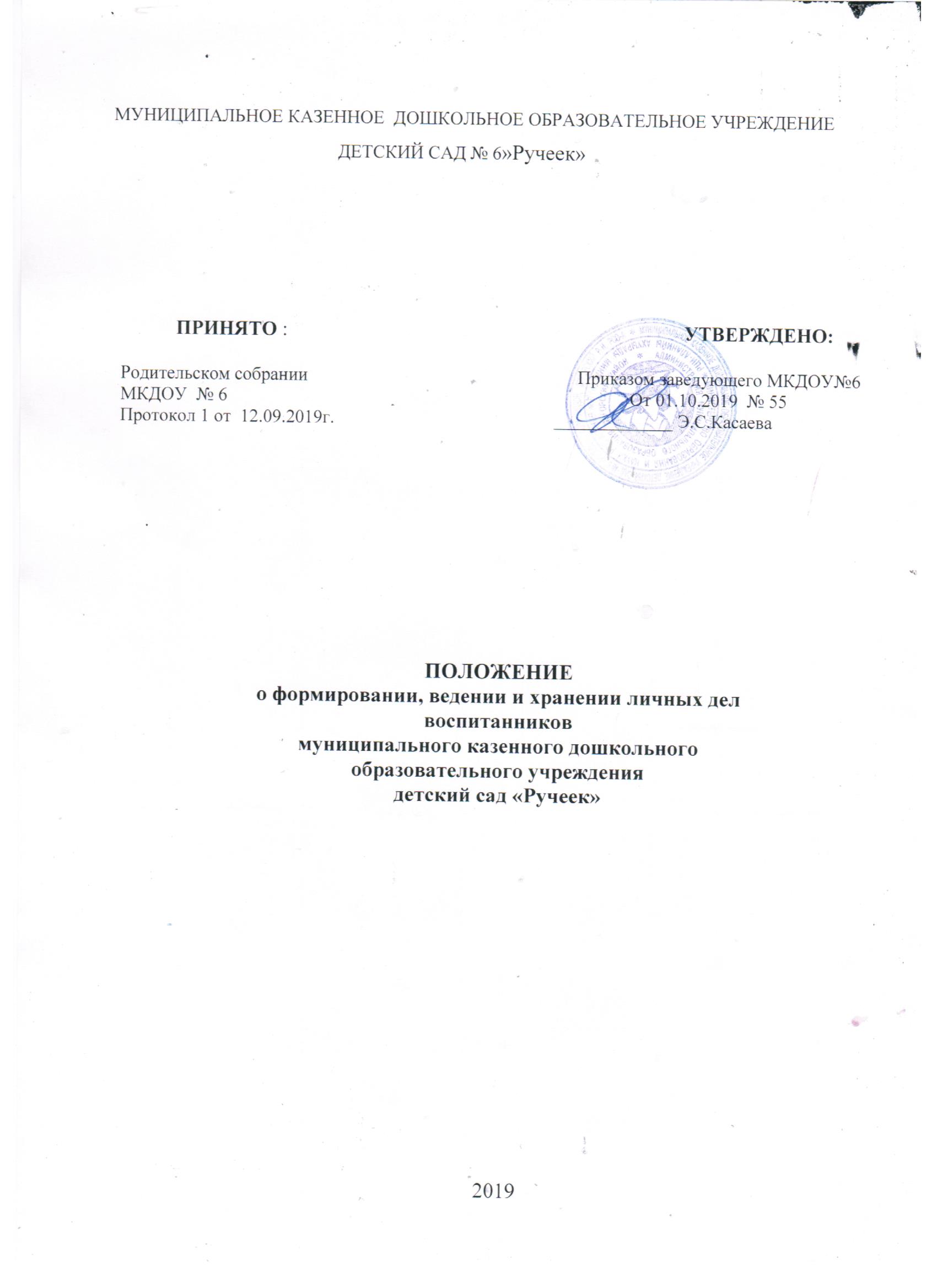 .ПОЛОЖЕНИЕо формировании, ведении и хранении личных делвоспитанниковмуниципального казенного дошкольногообразовательного учреждениядетский сад «Ручеек»20191. Общие положения1.1.Положение о порядке формирования, ведения, хранения и проверки личных дел воспитанников (далее - Положение) является локальным нормативным актом Муниципального казенного дошкольного образовательного учреждения детский сад№6 «Ручеек» (далее - ДОУ) и устанавливает единые требования к формированию, ведению, контролю и хранению личных дел воспитанников.1.2.Настоящее положение разработано с целью регламентации работы с личными делами воспитанников ДОУ и определяет порядок действий всех категорий сотрудников ДОУ, участвующих в работе с вышеназванной документацией на основании Приказа Минобрнауки России от 28.12.2015г № 1527, Федерального закона от 27.07.2006 № 152-ФЗ «О персональных данных», законом РФ от 29.12. 2012 г. №273-ФЗ  «Об образовании в Российской Федерации».1.3.Настоящее	положение утверждается приказом директора и является обязательным для всех категорий  педагогических  и административных  работников. Нарушение настоящего порядка рассматривается в соответствии с Трудовым кодексом Российской Федерации.1.4.Личное 	дело является документом воспитанника, и ведение его обязательно для каждого воспитанника ДОУ.1.5.Информация личного дела воспитанника относится к персональным данным и не может передаваться третьим лицам за исключением случаев, предусмотренных Положением.1.6.Ответственность за соблюдение установленных Положением требований возлагается на всех лиц, имеющих допуск к личным делам воспитанников: воспитатели, специалисты, администрация, бухгалтерия, медицинские работники, специалист по делопроизводству и кадрам.2. Порядок оформления личных дел при поступлении в ДОУ2.1.Личное дело оформляется при поступлении ребенка в ДОУ.2.2.Личное дело ведется на всем протяжении пребывания воспитанника в ДОУ.2.2.Личное дело воспитанника формируется из следующих документов:- заявление на приём (очередь) в ДОУ.- заявление на льготу по оплате. - данные свидетельства о рождении воспитанника (копия);- паспортные данные родителей (законных представителей) (копия);- данные, подтверждающие законность представления прав  ребёнка(копия);- адрес регистрации и проживания, контактные телефоны воспитанника и  родителей (законных представителей);- сведения о месте работы (учебы) родителей (законных представителей) (копия);- сведения о состоянии здоровья воспитанника: медицинское заключение для вновь прибывших детей;- данные страхового медицинского полиса воспитанника;- страховой номер индивидуального лицевого счета (СНИЛС) воспитанника;- согласие на размещение фото и видео материалов ребенка, близких родственников на информационных стендах, плакатах в здании, на территории учреждения, на сайте детского сада.  - копию свидетельства или иного документа о регистрации ребенка по месту жительства  или по месту пребывания – для детей, которые проживают на закрепленной территории; - ДОГОВОР об образовании по образовательным программам дошкольного образования.2.3. Согласие родителей или законных представителей, рекомендации психолого-медико-педагогической комиссии на обучение по адаптированной образовательной программе – для детей с ОВЗ хранится в кабинете педагога-психолога.2.4. Сведения о состоянии здоровья воспитанника: медицинское заключение для вновь прибывших детей и данные страхового медицинского полиса воспитанника хранятся в кабинете медицинского работника вместе с медицинской картой воспитанника.2.5. Данные свидетельства о рождении воспитанника (копия), паспортные данные родителей (законных представителей) (копия), данные, подтверждающие законность представления прав  ребёнка(копия), адрес регистрации и проживания, контактные телефоны воспитанника и  родителей (законных представителей),  сведения о месте работы (учебы) родителей (законных представителей) (копия); копия свидетельства или иного документа о регистрации ребенка по месту жительства  или по месту пребывания – для детей, которые проживают на закрепленной территории и все заявления хранятся в кабинете специалиста по делопроизводству и кадрам.2.6.Личное дело содержит опись документов.2.7. Образцы заявлений являются приложением Положения.3. Порядок ведения и хранения личных дел3.1.В личное дело воспитанника заносятся общие сведения о ребенке.3.2.Личные дела воспитанников ведутся воспитателем. Записи в личном деле необходимо вести четко, аккуратно.3.3.Общие сведения о воспитаннике корректируются воспитателем по мере изменения данных.3.4.Личные дела воспитанников хранятся в группе, которую посещает ребёнок  в строго отведённом месте.3.5.Личные дела одной группы находятся вместе в одной папке и должны быть разложены в алфавитном порядке, с приложением списка детей группы.3.6.Воспитатели постоянно следят за состоянием личных дел и принимают меры к их правильному ведению и внесению изменений.3.7.По окончании ДОУ воспитанника личное дело хранится в архиве ДОУ 3 года.4. Порядок проверки личных дел воспитанников4.1.Контроль за состоянием личных дел осуществляется делопроизводителем, старшим воспитателей и директором  ДОУ.4.2.Проверка личных дел воспитанника осуществляется по плану в начале учебного года. В необходимых случаях, проверка осуществляется внепланово, оперативно.4.3.Цели и объект контроля – законность и правильность оформления личных дел воспитанников.4.4. По итогам проверки, готовят справку с указанием замечаний. 4.5. По итогам справки, директор  вправе издать приказ с указанием санкций за ведение личных дел. За ответственное, добросовестное и аккуратное ведение личных дел воспитанников воспитателям объявляется благодарность. В случае выявления недостатков работа воспитателя ставится на индивидуальный контроль делопроизводителем. В данном случае воспитатель обязан предоставить объяснительные о причинах недобросовестного отношения к ведению личных дел воспитанников и исправлении замечаний. За систематические грубые нарушения личных дел воспитанников директор вправе объявить воспитателю замечание, снять стимулирующие доплаты.4.6. Информация из личного дела воспитанника относится к персональным данным и не может передаваться третьим лицам.4.7. Воспитатель несет ответственность за сохранность и конфиденциальность сведений и документов, содержащихся в личных делах воспитанников на основании Федерального закона от 27.07.2006 № 152-ФЗ «О персональных данных».5. Порядок выдачи личных дел воспитанников при выбытии из ДОУ5.1. При выбытии воспитанника из МАДОУ личное дело не выдаётся родителям (законным представителям), хранится в архиве 3 года.5.2. По заявлению родителей выдаётся медицинская карта воспитанника.6. Порядок внесения изменений в Положение и прекращения его действия6.1. В настоящее Положение педагогическим советом могут вноситься изменения и дополнения, вызванные изменением законодательства и появлением новых нормативно-правовых документов по ведению документации в дошкольном образовательном учреждении.МУНИЦИПАЛЬНОЕ КАЗЕННОЕ  ДОШКОЛЬНОЕ ОБРАЗОВАТЕЛЬНОЕ УЧРЕЖДЕНИЕ
                                                 ДЕТСКИЙ САД № 6»Ручеек»             ПРИНЯТО :                                                                                УТВЕРЖДЕНО:  Родительском собрании                                                           Приказом заведующего МКДОУ№6  МКДОУ  № 6                                                                                        От 01.10.2019  № 55  Протокол 1 от  12.09.2019г.                                                _____________ Э.С.Касаева